Impresso em: 07/08/2023 21:15:50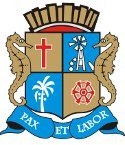 Matéria: REQURIMENTO 208-2021Autor: RICARDO MARQUESGoverno de Sergipe Câmara Municipal de AracajuReunião: 68 SESSÃO OrdináriaData: 11/08/2021Parlamentar	Partido	Voto	HorárioANDERSON DE TUCA BRENO GARIBALDE EDUARDO LIMA EMÍLIA CORRÊA FABIANO OLIVEIRA FÁBIO MEIRELESJOAQUIM DA JANELINHA LINDA BRASILPAQUITO DE TODOS PROF. BITTENCOURT PROFª. ÂNGELA MELO RICARDO MARQUES RICARDO VASCONCELOSSÁVIO NETO DE VARDO DA LOTÉRICA SGT. BYRON ESTRELAS DO MAR SHEYLA GALBAVINÍCIUS PORTOPDTUNIÃO BRASIL REPUBLICANOS PATRIOTAPP PODEMOSSOLIDARIEDADE PSOL SOLIDARIEDADE PDTPT CIDADANIA REDE PODEMOSREPUBLICANOS CIDADANIAPDTNÃO SIM NÃO SIM NÃO NÃO NÃO SIM NÃO NÃO SIM SIM NÃO NÃO NÃO SIM NÃO11:50:1011:50:2211:50:4011:51:0111:51:2111:52:2011:57:3811:54:0411:54:1111:54:2811:55:4811:57:0211:57:1511:57:2011:57:2711:57:3211:57:44NITINHODR. MANUEL MARCOS SONECAISAC BINHOCÍCERO DO SANTA MARIA PR. DIEGOPSD PSD PSD PDT PMNPODEMOS PPO Presidente não Vota Não VotouNão Votou Não Votou Não Votou Não Votou Não VotouTotais da Votação	Sim: 6Resultado da Votação: REPROVADONão: 11Abstenção: 0	Total de Votos Válidos: 17